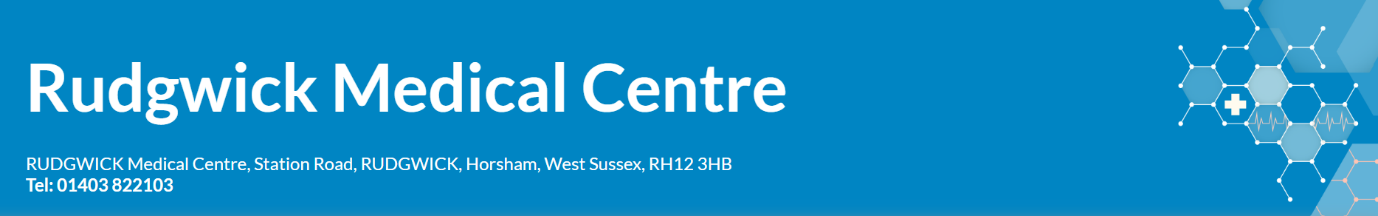  Salaried GP vacancy – competitive salary, minimal administration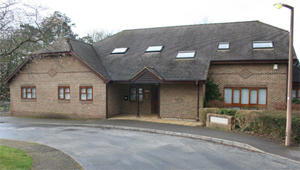 Job summaryThis is a great opportunity for a newly qualified GP looking to start their career or an experienced GP looking for their next career move. We are looking for an enthusiastic team player to join our small, friendly and supportive training practice for up to 8 sessions a week. We have a great team spirit and an ‘open door’ culture. All teams meet up regularly for catch-ups as well as joining our scheduled clinical and educational meetings. We hold plenty of knowledge with a team of 2 Partners (1 GP and 1 manager), 1 Salaried GP and locum support when needed. We have a supportive multi-disciplinary team which includes an experienced and established nursing team, HCA team including TNAs, highly trained care navigators, dispensers and support from PCN pharmacy staff.Workload is set to a realistic level with minimal administration and we are keen to ensure staff have the correct work/life balance. We strongly believe that supporting a work-life balance is key and we are keen to offer a flexible approach to working. We do not expect our GPs to work beyond their contracted hours and we follow the BMA safe working guidelines.  To minimise the administrative burden on and to support GPs, we have a highly organised and skilled administration team who are trained to signpost patients to other services and assist with patient monitoring, an embedded workflow management system and we are lucky to have a bespoke software system which further reduces clinical administration. About usWe are located in a beautiful rural location in the picturesque village of Rudgwick, only a 10 minute drive from Cranleigh, 15 minute drive from Horsham and 30 minute drive from Guildford (30 minutes to Waterloo by train), making commuting easy.  The practice has 4,000 patients with a mixed demographic but weighed to older patients, providing an interesting chronic disease workload, along with an opportunity to get to know your patients and provide patient continuity. We are a dispensing practice, dispensing to the majority of our patients. Our dispensary provides excellent support and an additional backstop for improving care. The surgery provides a positive working atmosphere, with low staff turnover. Everyone has the opportunity to voice opinions how the practice could be improved and ideas and suggestions are always taken on board. We invest heavily in training for all staff and we support our employees to train in the areas they are most interested in to ensure they have a fulfilling career with us. Main duties of the jobUp to 8 sessions a week with flexible times (open for discussion) Combination of face to face and telephone consultationsAll normal duties and responsibilities associated with a GP working within primary care What we offerCompetitive salary – from £11,000 per session per annumSupportive working environment with flexibility on clinic times Manageable workload6 weeks annual leave plus bank holidays (pro-rata)1-week study leave (pro-rata)15 minute appointments with catch upsOpportunity for GP partnership if this is of interest to the successful candidateWell run practice with a supportive and established management team High QoF achievementSystmOne clinical systemBespoke software system and embedded systems radically reducing GP administrationSpecialist commissioned services – women’s health, minor ops, joint injectionsOpportunity and support for professional development and training in special interestsMember of a successful innovative PCN (running our own Covid vaccination centre) Training practice - we can offer ongoing mentorship for new GPs or support for a GP looking to become a trainerAdditional InformationIf you would like to contact us for an informal visit or discussion about the possibilities of a career with us, please contact Susan McKenzie, Managing Partner (non-clinical) 01403 822103.We welcome applications from individuals that are newly qualified looking to develop their career in General Practice as well as GPs with experience. We will also consider applications from Tier 2 / Skilled worker sponsorship. Please note, this vacancy is being advertised by Innovations in Primary Care (IPC) on behalf of Rudgwick Medical Centre. IPC are a local GP Federation and we are supporting the Practice with their recruitment. The employer for the role will be Rudgwick Medical Centre.  For practice information please visit our website: https://www.rudgwickmedicalcentre.co.uk/index.aspx